NOTICE OF HEARING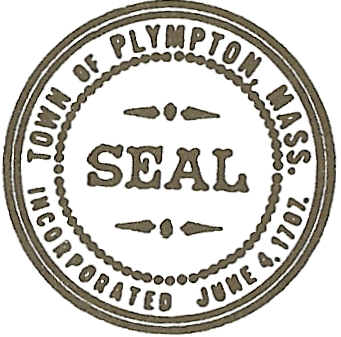 POSTED IN ACCORDANCE WITH THE PROVISIONS OFThe Town of Plympton Municipal BylawsConservation CommissionSignature: 	Ami S. Dion									Date: 	July 23, 2019							Name of CommitteeName of CommitteeName of CommitteeName of CommitteeName of CommitteeName of CommitteeName of CommitteeName of CommitteePlace of Meeting:Large Conference Room – Town HouseLarge Conference Room – Town HouseLarge Conference Room – Town HouseLarge Conference Room – Town HouseLarge Conference Room – Town HouseLarge Conference Room – Town HouseLarge Conference Room – Town HouseDate:TuesdayTuesdayTuesday08/20/201908/20/201908/20/2019           Day of Week           Day of Week           Day of WeekDate (mm/dd/yy)Date (mm/dd/yy)Date (mm/dd/yy)Date (mm/dd/yy)Time:7:007:00PMPMAGENDA ATTACHED OR SUBJECTS TO BE DISCUSSED LISTED BELOW:AGENDA ATTACHED OR SUBJECTS TO BE DISCUSSED LISTED BELOW:AGENDA ATTACHED OR SUBJECTS TO BE DISCUSSED LISTED BELOW:AGENDA ATTACHED OR SUBJECTS TO BE DISCUSSED LISTED BELOW:AGENDA ATTACHED OR SUBJECTS TO BE DISCUSSED LISTED BELOW:AGENDA ATTACHED OR SUBJECTS TO BE DISCUSSED LISTED BELOW:AGENDA ATTACHED OR SUBJECTS TO BE DISCUSSED LISTED BELOW:AGENDA ATTACHED OR SUBJECTS TO BE DISCUSSED LISTED BELOW:DETAILS:The NOI Hearing originally scheduled for July 23, 2019 has been continued to Tuesday, August 20, 2019.Conduct a public hearing to consider a Notice of Intent, under the Wetlands Protection Act, M.G.L. c 131 $40 from Plympton Lake Street Solar, LLC for property at 0 and 37 Lake Street, Map 3, Parcel & Lot numbers 2-8 and 2-13.The NOI is a proposal to construct a ground mounted and floating solar array on agricultural land.DETAILS:The NOI Hearing originally scheduled for July 23, 2019 has been continued to Tuesday, August 20, 2019.Conduct a public hearing to consider a Notice of Intent, under the Wetlands Protection Act, M.G.L. c 131 $40 from Plympton Lake Street Solar, LLC for property at 0 and 37 Lake Street, Map 3, Parcel & Lot numbers 2-8 and 2-13.The NOI is a proposal to construct a ground mounted and floating solar array on agricultural land.DETAILS:The NOI Hearing originally scheduled for July 23, 2019 has been continued to Tuesday, August 20, 2019.Conduct a public hearing to consider a Notice of Intent, under the Wetlands Protection Act, M.G.L. c 131 $40 from Plympton Lake Street Solar, LLC for property at 0 and 37 Lake Street, Map 3, Parcel & Lot numbers 2-8 and 2-13.The NOI is a proposal to construct a ground mounted and floating solar array on agricultural land.DETAILS:The NOI Hearing originally scheduled for July 23, 2019 has been continued to Tuesday, August 20, 2019.Conduct a public hearing to consider a Notice of Intent, under the Wetlands Protection Act, M.G.L. c 131 $40 from Plympton Lake Street Solar, LLC for property at 0 and 37 Lake Street, Map 3, Parcel & Lot numbers 2-8 and 2-13.The NOI is a proposal to construct a ground mounted and floating solar array on agricultural land.DETAILS:The NOI Hearing originally scheduled for July 23, 2019 has been continued to Tuesday, August 20, 2019.Conduct a public hearing to consider a Notice of Intent, under the Wetlands Protection Act, M.G.L. c 131 $40 from Plympton Lake Street Solar, LLC for property at 0 and 37 Lake Street, Map 3, Parcel & Lot numbers 2-8 and 2-13.The NOI is a proposal to construct a ground mounted and floating solar array on agricultural land.DETAILS:The NOI Hearing originally scheduled for July 23, 2019 has been continued to Tuesday, August 20, 2019.Conduct a public hearing to consider a Notice of Intent, under the Wetlands Protection Act, M.G.L. c 131 $40 from Plympton Lake Street Solar, LLC for property at 0 and 37 Lake Street, Map 3, Parcel & Lot numbers 2-8 and 2-13.The NOI is a proposal to construct a ground mounted and floating solar array on agricultural land.DETAILS:The NOI Hearing originally scheduled for July 23, 2019 has been continued to Tuesday, August 20, 2019.Conduct a public hearing to consider a Notice of Intent, under the Wetlands Protection Act, M.G.L. c 131 $40 from Plympton Lake Street Solar, LLC for property at 0 and 37 Lake Street, Map 3, Parcel & Lot numbers 2-8 and 2-13.The NOI is a proposal to construct a ground mounted and floating solar array on agricultural land.DETAILS:The NOI Hearing originally scheduled for July 23, 2019 has been continued to Tuesday, August 20, 2019.Conduct a public hearing to consider a Notice of Intent, under the Wetlands Protection Act, M.G.L. c 131 $40 from Plympton Lake Street Solar, LLC for property at 0 and 37 Lake Street, Map 3, Parcel & Lot numbers 2-8 and 2-13.The NOI is a proposal to construct a ground mounted and floating solar array on agricultural land.